RESUMEMADHUSMITA MOHANTY		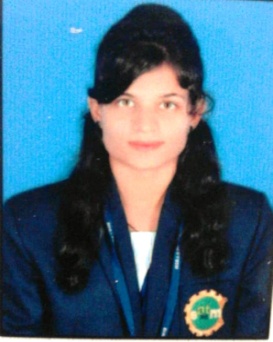 At- UdijohalPo-BairoiPs - govindpur	Dist- CuttackOdisha- 754010Mob: +91-7735******Email ID:madhu*****@gmail.comI aspire to have a challenging and a rewarding position in an organization where I can put in all my efforts out to attain my personal and organization objectives possessing competent technical skills. Oracle DatabaseAdvance JavaHtmlCssJavascriptphpADVANCE JAVAInstitute Name- CTTC, BhubaneswarMSBI- ProgrammingInstitute Name :INTERFACE SOFTWARENational Level Seminar on” SOFT COMPUTING, IT’S CURRENT TRENDS AND FUTURE OPPERTUNITIES”Institute Name- Einstein Academy of Technology and Management, BBSR.Seminar on” Recent trends in image processing : 3D modeling” NSRTIP- 2016”Institute Name- Einstein Academy of Technology and Management, BBSR.Positive ThinkingAdaptable to any environmentPunctualProblem solving skills.Reading NewspaperPlaying ChessEnglishHindiOdiaFather’s name	: Mr. Mother’s name	: Mrs. Date Of Birth       	: 01.04.1998Gender		:   FemaleMarital Status     	: SingleNationality		: IndianReligion		: HindusimPermanent Address  : At- Udijohal		        Po-Bairoi        Ps -govindpur			Dist- Cuttack		        Pin- 754010Present Address	: - DO -I hereby declare that the above-mentioned information is correct to the best of my knowledge and I bear the responsibility for the correctness of the above-mentioned particulars.Place 	:							MadhusmitaMohantyDate 	:     /   /SignatureCareer ObjectiveAcademic Qualification :Name of ExaminationName of InstitutionBoard/UniversityYear of passingPercentageof marksH.S.CBrahmansailo High school, BrahmansailoBoard of Secondary Education,Odisha201367.33 %+2 ScienceSaraswati Junior Science College, CuttackCouncil of Higher Education,Odisha201559.33%B.tech(CSE) Einstein Academy of Tech. & Management, KhurdaBPUT201990%Computer Knowledge :Seminar/Training:Strength :Hobbies :Language Known :Personal DetailsDeclaration :